Calculating Kinetic EnergyKinetic Energy and MotionName: ______________________________Use the following information to answer the questions below.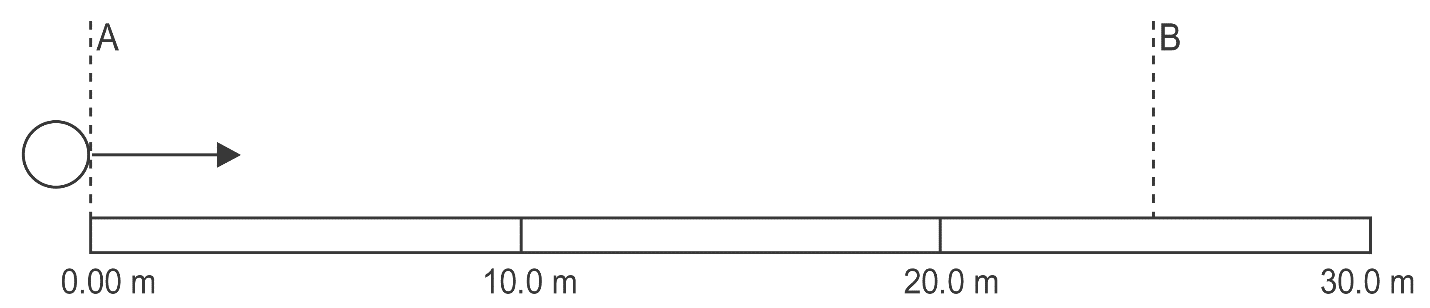 A ball rolls from position A to position B in 15.0 s.What is the distance travelled by the ball in 15.0 s?What is the average speed of the ball?	3.	What is the kinetic energy of the 2.00-kg ball?